Primary 2 Home Learning Work From Miss Hall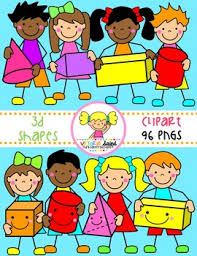 Week 4 Thursday 30th April 2020 Hello Primary 2, I hope you and your family have enjoyed the sunshine recently. Here are some activities for you to try today.  Practical MathsLearning Intention – I can learn about patterns and understand how they can be developed and created from a variety of different objects and materials. Click on the website www.twinkl.co.uk.t-t-7245-int to pattern powerpointClick on the website www.twinkl.co.uk/resource/au-n-778-growingpatterns-lessonyear1-2powerpoint and chat about how the patterns developCreate your own patterns from lego, cubes or other small objects and use this website to help you with ideas – t-t-11551-lego-Pattern-Challenge-CardsLiteracyLearning Intention – I can revise some of my spelling words and learn to say and write them in different ways.  I can learn how to recognise nouns and how we use them.paper those  together  cooking  chewing  boiling  drawing  joining  crawlingRead each of the words, clap the syllables, use your sound box and say them using different voicesChoose 5 of the words and write them outside using either chalks or a paintbrush and waterSelect the website Twinkl.co.uk/t-l-4911-nouns-powerpoint people/places/thingsEnjoy this interactive wordsearch twinkl word-search-tg-246-newlinkStory TimeLearning Intention - I can listen to the story, make predictions and learn new vocabulary.Click on youtube.com/watch/v=p9GyGxpmpcM to enjoy the story The Bears Who Went to the Seaside by Susanna  GretzMusic     Learning Intention – I can participate and enjoy singing and performing to the musicClick onto youtube.com/watch/v=KcltyyuGjuKo to listen to the song I Do Like to be Beside the SeasideRemember to create your own actions as you sing! 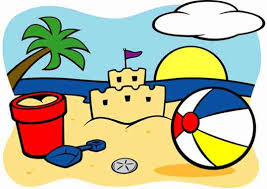 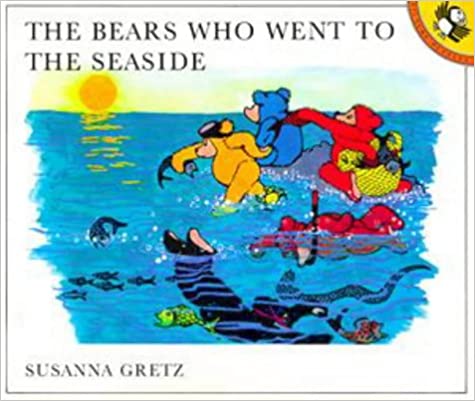 ArtLearning Intention – I can follow instructions and use this knowledge to create my own special art work related to my Seaside topic.Select the website https://buggyandbuddy.com/ocean-art-project-for-kids-using-watercolor-and-salt/Scroll down till you find the title ‘Ocean Art Project for Kids Using Oil Pastels, Watercolour and Salt’Please read and follow each instruction with someone in your family Use wax crayons or a candle if you don’t have oil pastel crayons to make the wave effects. You can use sea colours instead of white if you want.  This will be fine.You can make your sea creatures with felt pens, chalks instead of paintsBe inventive!Take a photo of your art work and upload it to your Learner’s Journal if you canEnjoy yourself and have fun!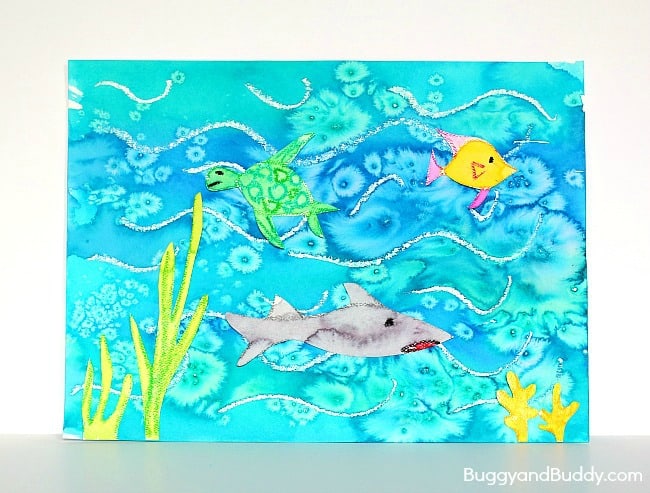 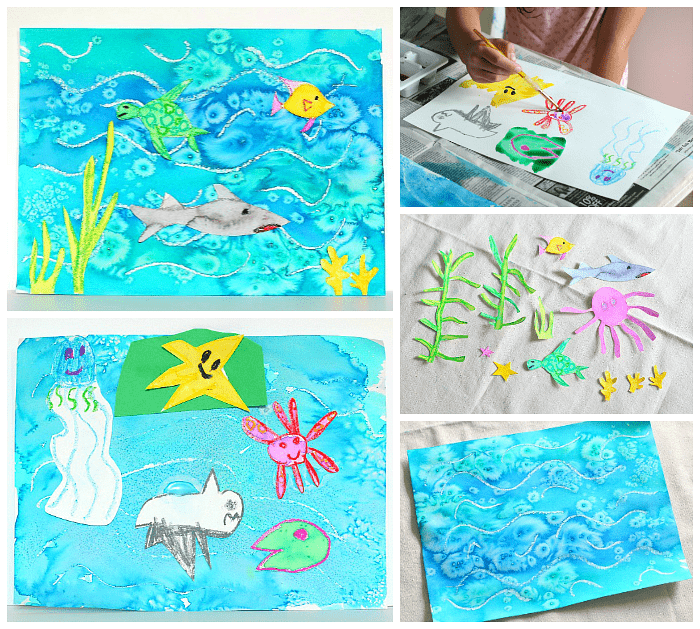 